Dear Parents/Caregivers:Our first month of school is complete. It has been a successful month of getting back into the school routine for both students and staff. Attached to this newsletter is the breakfast and lunch menu for October. If you are sending a snack or lunch with your child please keep in mind our school has a healthy food policy,  ensure the snack or lunch is low in sugar.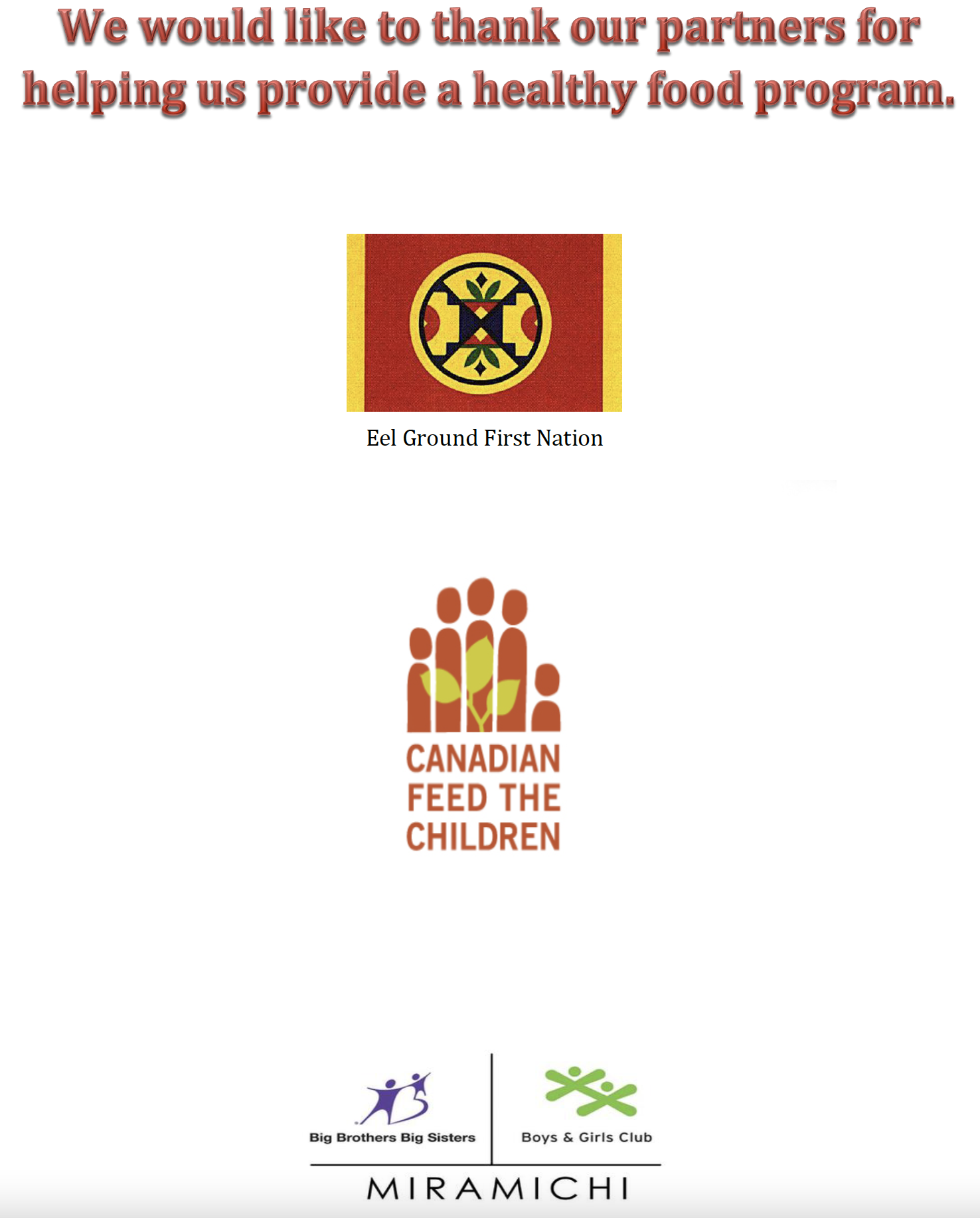 .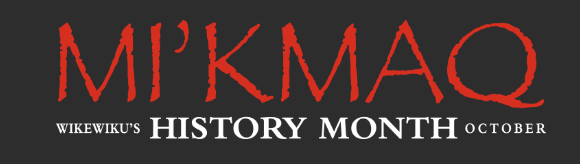 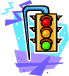 Student LeadershipThank you, Dana, Moises, Arabella, Grayce, Jax, Dax, Dailen, Chestin and Noah for volunteering as part of our Youth Leadership Program. Over the past month you have helped to organize our World Suicide Awareness and Orange Shirt Day events; kept our cafeteria clean and tidy for all to enjoy and served up delicious and healthy salads to our students.  Your leadership and commitment are very appreciated!  Missing from Photo:  Felicia and Owen 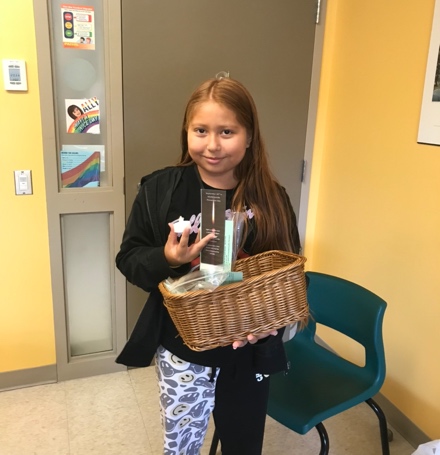 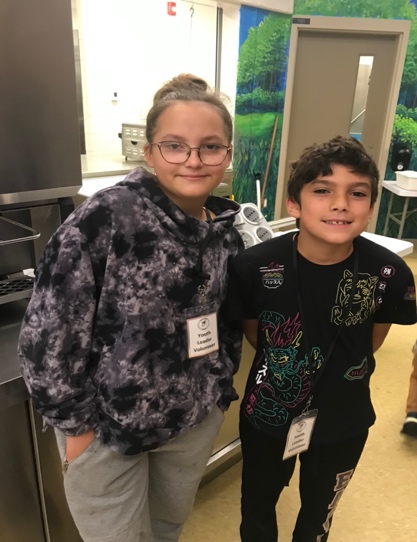 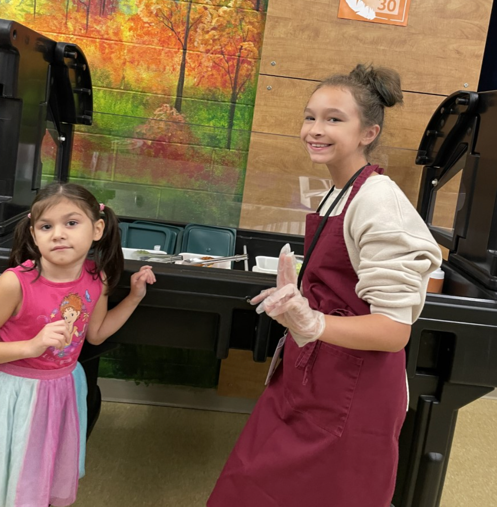 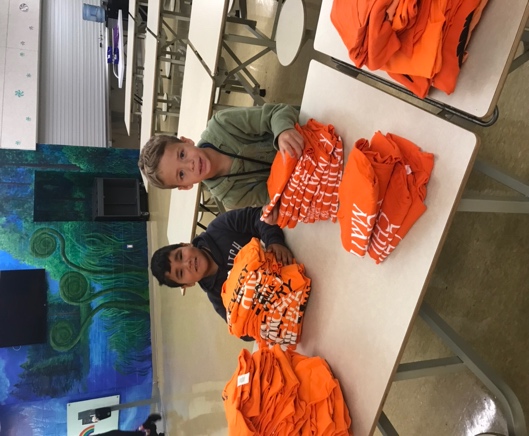 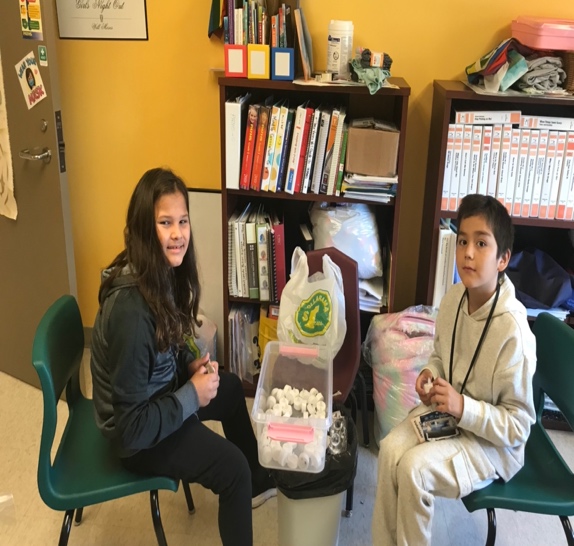 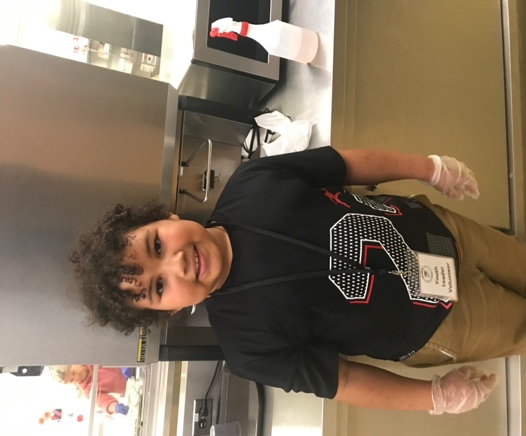 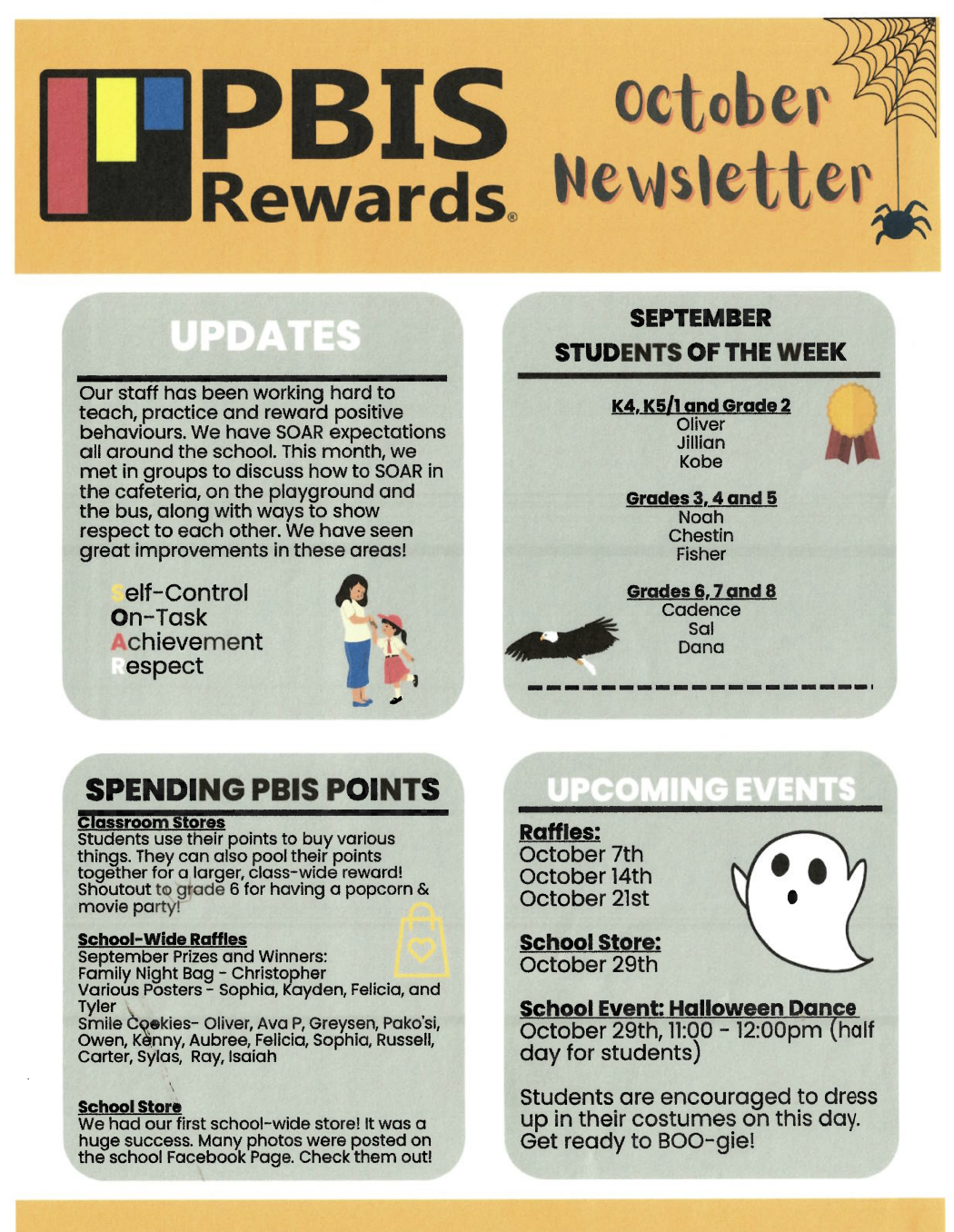 Mi’kmaq MondayAn initiative we have been doing in our school is Mi’kmaq Monday.Every Monday we will have a smudge in the drum of the school to start the week and encourage students and staff to wear something of cultural importance to them such as braided hair, beaded items, culturally positive clothing, moccasins, etc..We want our students to be proud of their cultural identity and we are looking forward to implementing any other cultural initiatives or ideas they have!